Tarifs stages de voile :Tarifs préférentiels stages :(réductions non cumulables entre elles)Tarifs Balades et randonnées kayak :	Tarifs location et Cours particuliers :Tarifs parking à bateaux :	60 € du 1ier avril au 31 octobre, 30 €/sem.  Juillet et août.Tarifs hors saison :Pass loisirs nautiques/ 100€ les 10 séances ou 10€ la séanceTarifs licences FF voile :Centre Nautique Municipal de Penmarc’h Grille Tarifaire 2023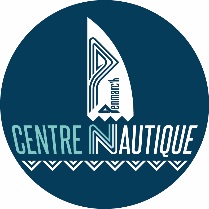 CatégoriePass 4 jours4 séances du lundi au jeudiPass 3 jours3 séances du lundi au jeudiPique-niqueSur réservation20 placesVoile découverteOptimist 6-8 ans135 €Cata XS   (8-10 ans)145 €40 €Cata NC 12 = S   (11-14ans)150 €40 €Cata NC M   (14 et +)155 €40 €Cata RS 16 (adulte confirmé)165 €40 €Planche à voile(12 et +)145 €5 jours4 jours3 jours1 jourLocation combinaison10 €8 €6 €2 €10%Sur la totalité des stages à partir du deuxième stage de la même famille inscrites10%20%Carte bigouden spot 10€ (valable pour les locations et cours particuliers)Carte bigouden spot 30€ (valable pour les locations et cours particuliers)Tarif(Combi inclue)Balade kayak aux EtocsBalade aux EtocsGroupes 8 personnesEnfants <16ans20 €20 €Adultes40 €35 €Location combi fournieLocation combi fournieCours particuliersCours particuliers1 H2 H1H 1pers matériel et combi fournie1H 2pers matériel et combi fournieKayak simple16 €24 €45 €65 €Kayak double24 €36 €//Paddle Sup16 €24 €40 €55 €Paddle sup famille2 personnes3 personnes4 personnes28 €39 €50 €Paddle géant55 €80 €Planche à voile découverte27 €40 €67 €75 €Planche à Voile performance32 €48 €67 €75 €Catamaran 14 pieds42 €63€67 €75 €Catamaran 16 pieds52 €75€67 €75 €Licence adulte60 €Licence jeune30 €Passeport voile(sur présentation d’un certificat médical)12 €